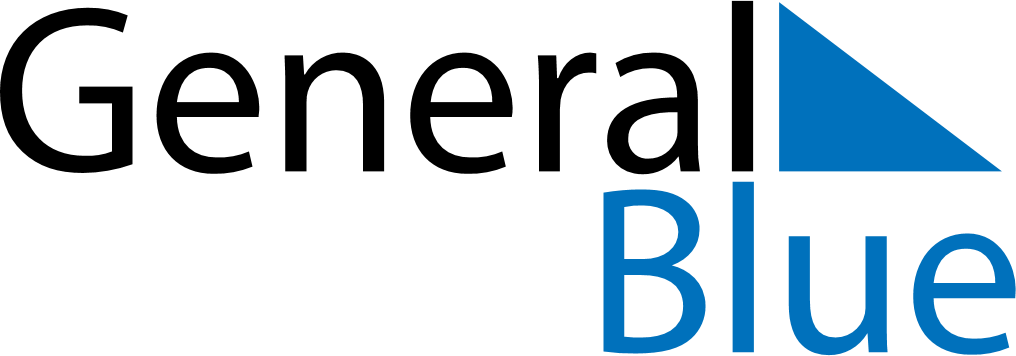 March 2024March 2024March 2024March 2024March 2024March 2024March 2024Stein, South Holland, The NetherlandsStein, South Holland, The NetherlandsStein, South Holland, The NetherlandsStein, South Holland, The NetherlandsStein, South Holland, The NetherlandsStein, South Holland, The NetherlandsStein, South Holland, The NetherlandsSundayMondayMondayTuesdayWednesdayThursdayFridaySaturday12Sunrise: 7:26 AMSunset: 6:20 PMDaylight: 10 hours and 53 minutes.Sunrise: 7:24 AMSunset: 6:21 PMDaylight: 10 hours and 57 minutes.34456789Sunrise: 7:21 AMSunset: 6:23 PMDaylight: 11 hours and 1 minute.Sunrise: 7:19 AMSunset: 6:25 PMDaylight: 11 hours and 5 minutes.Sunrise: 7:19 AMSunset: 6:25 PMDaylight: 11 hours and 5 minutes.Sunrise: 7:17 AMSunset: 6:27 PMDaylight: 11 hours and 9 minutes.Sunrise: 7:15 AMSunset: 6:28 PMDaylight: 11 hours and 13 minutes.Sunrise: 7:13 AMSunset: 6:30 PMDaylight: 11 hours and 17 minutes.Sunrise: 7:10 AMSunset: 6:32 PMDaylight: 11 hours and 21 minutes.Sunrise: 7:08 AMSunset: 6:34 PMDaylight: 11 hours and 25 minutes.1011111213141516Sunrise: 7:06 AMSunset: 6:36 PMDaylight: 11 hours and 29 minutes.Sunrise: 7:03 AMSunset: 6:37 PMDaylight: 11 hours and 33 minutes.Sunrise: 7:03 AMSunset: 6:37 PMDaylight: 11 hours and 33 minutes.Sunrise: 7:01 AMSunset: 6:39 PMDaylight: 11 hours and 37 minutes.Sunrise: 6:59 AMSunset: 6:41 PMDaylight: 11 hours and 41 minutes.Sunrise: 6:57 AMSunset: 6:43 PMDaylight: 11 hours and 46 minutes.Sunrise: 6:54 AMSunset: 6:44 PMDaylight: 11 hours and 50 minutes.Sunrise: 6:52 AMSunset: 6:46 PMDaylight: 11 hours and 54 minutes.1718181920212223Sunrise: 6:50 AMSunset: 6:48 PMDaylight: 11 hours and 58 minutes.Sunrise: 6:47 AMSunset: 6:50 PMDaylight: 12 hours and 2 minutes.Sunrise: 6:47 AMSunset: 6:50 PMDaylight: 12 hours and 2 minutes.Sunrise: 6:45 AMSunset: 6:51 PMDaylight: 12 hours and 6 minutes.Sunrise: 6:43 AMSunset: 6:53 PMDaylight: 12 hours and 10 minutes.Sunrise: 6:40 AMSunset: 6:55 PMDaylight: 12 hours and 14 minutes.Sunrise: 6:38 AMSunset: 6:56 PMDaylight: 12 hours and 18 minutes.Sunrise: 6:36 AMSunset: 6:58 PMDaylight: 12 hours and 22 minutes.2425252627282930Sunrise: 6:33 AMSunset: 7:00 PMDaylight: 12 hours and 26 minutes.Sunrise: 6:31 AMSunset: 7:02 PMDaylight: 12 hours and 30 minutes.Sunrise: 6:31 AMSunset: 7:02 PMDaylight: 12 hours and 30 minutes.Sunrise: 6:29 AMSunset: 7:03 PMDaylight: 12 hours and 34 minutes.Sunrise: 6:26 AMSunset: 7:05 PMDaylight: 12 hours and 38 minutes.Sunrise: 6:24 AMSunset: 7:07 PMDaylight: 12 hours and 42 minutes.Sunrise: 6:22 AMSunset: 7:08 PMDaylight: 12 hours and 46 minutes.Sunrise: 6:19 AMSunset: 7:10 PMDaylight: 12 hours and 50 minutes.31Sunrise: 7:17 AMSunset: 8:12 PMDaylight: 12 hours and 54 minutes.